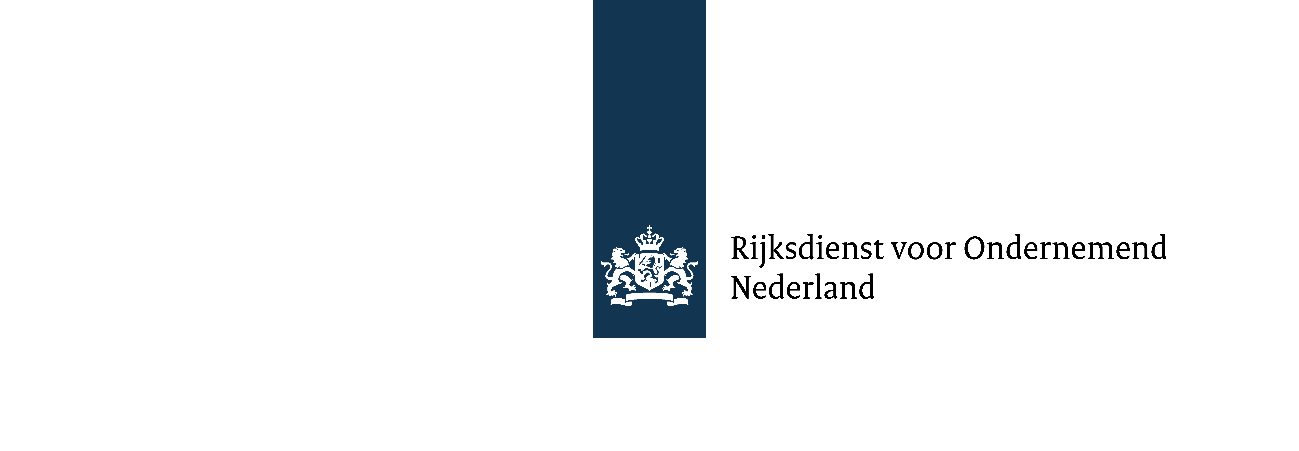 BijlageProjectplan voor de subsidie Samen leren in project over duurzame landbouw
Lees van tevoren goed de toelichting door, de regelingstekst, zoals deze is gepubliceerd in de Staatscourant, de relevante webpagina´s van RVO en het Kaderbesluit EZK- en LNV-subsidies.ToelichtingDit format voor het projectplan gebruikt u bij uw aanvraag voor de subsidie Samen leren in project over duurzame landbouw. Samen met andere bijlagen kunt u deze uploaden in het digitale formulier op mijn.rvo.nl. De bijlagen en het formulier vormen dan samen uw aanvraag. Hoeveel budget is er voor deze subsidie?
Er is in totaal € 7,2 miljoen beschikbaar voor 2022. Dit budget is verdeeld over 2 categorieën. Ligt het zwaartepunt van uw project op het verminderen van stikstofuitstoot dan kiest u de eerste categorie. In de andere gevallen kiest u voor de tweede categorie (Alle onderwerpen over duurzame landbouw).Wij kennen per categorie subsidie toe totdat het budget van die categorie op is. Als uit een categorie budget overblijft, dan verplaatsen we het restbudget naar de andere categorie.In de tabel ziet u hoeveel budget er is voor elke categorie.
Hoe wordt uw projectplan beoordeeld?
Uw projectplan wordt beoordeeld op 4 criteria:de impact van het projectde kwaliteit van de combinatie van aanvrager en samenwerkingsverbandde kwaliteit van het projectplande kosteneffectiviteitVoor elk van deze criteria krijgt u een score van 1 tot maximaal 5 punten. De criteria wegen niet allemaal evenveel mee voor de eindscore. Het criterium De impact van het project telt dubbel mee. De andere drie criteria tellen één keer mee.Wie beoordeelt de aanvragen?
RVO beoordeelt de aanvragen namens de minister van Landbouw, Natuur en Voedselkwaliteit. Daarbij kunnen wij advies vragen van een beoordelingscommissie.Welke onderdelen passen bij welke criteria?
In deze tabel ziet u welke onderdelen in dit format horen bij welke criteria. Sommige onderdelen zijn belangrijk voor meerdere criteria:Na het beoordelen van uw projectplan
Om in aanmerking te komen voor de subsidie moet u op elk criterium voldoende punten hebben gescoord: 3 punten of meer. Is uw projectplan op een van de criteria beoordeeld met minder dan 3 punten? Dan wordt uw aanvraag voor subsidie afgewezen. 

Alle projectplannen die een 3 of hoger hebben gescoord op alle criteria, leggen wij op volgorde. Dit doen wij per categorie en op volgorde van de totaalscore van elk projectplan. Projectplannen met de hoogste scores komen als eerste in aanmerking voor subsidie. Dit gaat zo door totdat het budget van die categorie op is. Daarna kijken wij welke projecten subsidie kunnen krijgen vanuit het budget voor de categorie Alle onderwerpen over duurzame landbouw.Deelt RVO informatie uit het projectplan in het openbaar?
Van de aanvragen waarvoor subsidie wordt toegekend, kunnen wij deze informatie in het openbaar delen:de naam van het projectde naam van de aanvragende organisatiede contactgegevens aanvrager(zakelijk)de samenvatting uit het projectplanhet samenwerkingsverband dat deelneemt aan het projectMeer informatie
Lees meer over deze subsidie en de voorwaarden op Samen leren in project over duurzame landbouw op rvo.nl. Deze subsidie is onderdeel van de Subsidiemodule agrarische bedrijfsadvisering en educatie (SABE). Lees meer over SABE op Subsidie om te leren over duurzame landbouw op rvo.nl. Lees ook over de algemene spelregels voor subsidies bij het ministerie van Economische Zaken en Klimaat.ProjectplanTip: Klik op het grijze vakje. U kunt dan beginnen met typen.1. Aanleiding voor uw project1.a – Deelnemers 
Welke groep(en) agrariërs doet/doen mee aan uw project? In welke regio is de groep actief? Beschrijf ook de samenstelling van de groep. Is het een bestaande groep die nu ook al samen werkt of leert? Geef dan de naam van de groep door en omschrijf waar die zich op richt. En wat ze misschien al heeft bereikt.De groep kan een bestaand samenwerkingsverband zijn, bijvoorbeeld een praktijknetwerk. Maar het kan ook een nieuwe groep zijn die met uw project start met samen leren. Een reeds bestaand samenwerkingsverband heeft een positieve invloed op de beoordeling. Daarnaast heeft het een positieve invloed wanneer er binnen het samenwerkingsverband al expertise en ervaring is met het gekozen onderwerp.1.b – Kennisbehoefte
Wat is de behoefte van de groep? Wat willen de deelnemers leren? Bij de aanvraag stuurt u ook de bijlage Verklaring kennisbehoefte mee. In deze verklaring beschrijft de groep agrariërs vanuit hun perspectief de kennisbehoefte. 1.c – Begeleiders
Wie gaan de activiteiten van het project uitvoeren? Welke kennis, opleiding, bijscholing, certificaten en ervaring in vergelijkbare projecten hebben zij? Dit geldt zowel voor de medewerkers uit uw eigen organisatie, als voor (in te huren) derden. Daarbij heeft het een positieve invloed op de beoordeling als de begeleiders voldoende inhoudelijke expertise en ervaring met kennisoverdracht hebben. 2. Aanvrager van de subsidie2.a – Aanvrager
Wie vraagt de subsidie aan? U vult hier alleen de naam van uw organisatie in. Andere gegevens over uw organisatie vult u in tijdens uw aanvraag op mijn.rvo.nl.
2.b – Motivatie
Waarom is uw organisatie als aanvrager een goede partij in dit project? Waarom is uw organisatie geschikt voor het organiseren van de kennisoverdracht voor deze groep deelnemers? En wat is de ervaring met kennisoverdracht en kennisdeling in vergelijkbare projecten?2.c – SamenvattingVoor welke groep agrariërs is uw project en waarom vormt u een goede combinatie met hen. Geef ook aan welke activiteiten u gaat doen en waarom u voor deze mix heeft gekozen. Geef daarnaast aan wat het effect van uw project is op een duurzamere landbouw. bijsluit aan bij de onderwerpen, zoals genoemd in artikel 4.10.1 lid 2 van de Regelingstekst, zoals gepubliceerd in de Staatscourant), zoals gepubliceerd in de Staatscourant).

Tip: Bij uw online aanvraag geeft u ook een samenvatting op. Kopieer en plak uw samenvatting in dit projectplan en in het aanvraagformulier op mijn.rvo.nl.3. Uw project3.a –Impact
Wat is volgens u de impact van uw project? De score voor de impact telt dubbel voor de totale score. Als uw project goed aansluit op de kennisbehoefte van de deelnemers, heeft dit een positieve invloed op de beoordeling. Voor welk probleem biedt uw project een oplossing? Hoe sluit het project aan op de kennisbehoefte van de deelnemers? Wat voor oplossingen biedt uw project voor deze problemen? Hoe kunnen de deelnemers de gedeelde kennis toepassen op hun bedrijf? Richt uw project zich op meerdere onderwerpen? Geef dit door per onderwerp. (sluit aan bij de onderwerpen, zoals genoemd in artikel 4.10.1 lid 2 van de Regelingstekst, zoals gepubliceerd in de Staatscourant).3.b – Activiteiten 
Wat gaan de deelnemers doen in uw project? Geef een gedetailleerde uitwerking van de activiteiten. Een goede balans van theorie en praktijk heeft een positieve invloed op de beoordeling.3.c – Resultaten en evaluatie
Welke kennis gaat u overdragen aan de deelnemers, en breder in de sector? Hoe kunnen agrarisch ondernemers (deelnemers, en breder in de sector) deze kennis toepassen in de praktijk? Welke meetbare resultaten zijn na uw project behaald? Geef daarbij aan hoe u de resultaten van het project gaat meten. Hoe ziet daarnaast de evaluatie en terugkoppeling naar de deelnemers er uit?3.d – Ervaringen delen 
Welke kennis en middelen wilt u beschikbaar maken voor agrariërs die niet deelnemen aan het project? Op welke manier gaat u dit doen? Welke media gaat u hiervoor gebruiken?3.e – Kosteneffectiviteit 
Waarom vindt u dat met uw project de subsidie effectief en efficiënt wordt ingezet. Hierbij heeft het een positieve invloed op de beoordeling als de kosten in verhouding zijn met de verwachte impact en bereik van uw project. Gebruikt u bijvoorbeeld al bestaande hulpmiddelen of methoden?4. Planning en begrotingMaak een planning en begroting in het Excel-formulier dat op mijn.rvo.nl staat en upload deze in het aanvraagformulier.Maak hierbij onderscheid in de loonkosten (aantal uren x uurloon), kosten derden en overige kosten. Noem in de begroting ook de inkomsten die u verwacht binnen het project, zoals bijdragen van deelnemers of organisaties.Geef in uw begroting (en in het webformulier) goed aan welke van de volgende 3 standaardmethodes u gaat gebruiken om de kosten van uw project uit te rekenen. U mag zelf kiezen welke methode u gebruikt, alleen heeft u voor Integrale kostensystematiek (IKS) van tevoren toestemming nodig. Loonkosten plus vaste-opslag-systematiekVaste-uurtarief-systematiekIntegrale-kostensystematiekGebruik deze begroting als u de kostenposten opgeeft in uw aanvraag op mijn.rvo.nl. De begroting in Excel en de opgegeven kostenposten in uw online aanvraag moeten hetzelfde zijn. Houd rekening met subsidiabele en niet-subsidiabele kosten. Dan wordt u bij de financiële beoordeling door RVO, en een mogelijke toewijzing, niet verrast door een mogelijk lager subsidiebedrag. 
5. Overige opmerkingenWilt u zelf nog iets anders vertellen over uw project? Geef dat dan hier door.CategorieBudgetVerminderen van stikstofuitstoot€ 3.600.000Alle onderwerpen over duurzame landbouw€ 3.600.000CriteriaWegingBijpassende onderdelen in dit projectplanDe impact van het project 2x3.a, 3.b, 3.c, 3.dDe kwaliteit van de combinatie van aanvrager en samenwerkingsverband1x1.a, 1.b, 1.c, 2.a, 2.b De kwaliteit van het projectplan 1x4 in samenhang met de overige onderdelenDe kosteneffectiviteit1x3.c, 3.d, 3.e, 4Naam van uw projectCategorie aanvraagDeelnemers/samenstelling groepRegio, provincie(-s)BehoefteBegeleidersAanvragerMotivatieSamenvattingImpactActiviteitenResultaten en evaluatieErvaringen delenKosteneffectiviteitOverige opmerkingen